ФЕДЕРАЛЬНОЕ АГЕНТСТВО ЖЕЛЕЗНОДОРОЖНОГО ТРАНСПОРТАФедеральное государственное бюджетное образовательное учреждение высшего образования«Петербургский государственный университет путей сообщения Императора Александра I» (ФГБОУ ВО ПГУПС)Калужский филиал ПГУПСУТВЕРЖДАЮЗаместитель директора по УР Полевой А.В.  __________«___»  __________ 2020г.РАБОЧАЯ ПРОГРАММА ПРОФЕССИОНАЛЬНОГО МОДУЛЯПМ.01 ОРГАНИЗАЦИЯ ЭЛЕКТРОСНАБЖЕНИЯ ЭЛЕКТРООБОРУДОВАНИЯ ПО ОТРАСЛЯМдля специальности13.02.07 Электроснабжение (по отраслям)Квалификация – Техниквид подготовки - базоваяФорма обучения - очнаяКалуга2020Рабочая программа профессионального модуля ПМ.01 Организация электроснабжения электрооборудования по отраслям разработана на основе Федерального государственного образовательного стандарта (далее ФГОС) среднего профессионального образования (далее СПО) по специальности 13.02.07 Электроснабжение (по отраслям) (базовая подготовка), утвержденного приказом Министерства образования и науки РФ № 1216 от 14.12.2017 г.Разработчик программы: Тасенкова Ю.В., заведующая отделением специальности 13.02.07 Электроснабжение (по отраслям) Калужского  филиала  ПГУПС ____Рецензенты:преподаватель  Калужского филиала  ПГУПС Кузина Г.С.,__________Зам. начальника Внуковской дистанции электроснабжения Московской дирекции по энергообеспечению – структурного подразделения Трансэнерго –филиала ОАО «РЖД» Гусаков А.А ____________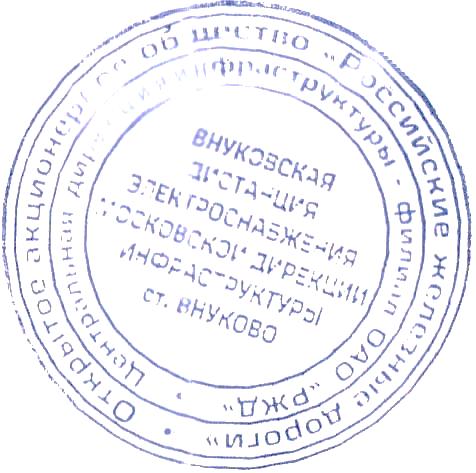 СОДЕРЖАНИЕ1. паспорт РАБОЧЕЙ ПРОГРАММЫ профессионального модуля1.1. Область применения рабочей программыРабочая программа профессионального модуля является частью программы подготовки специалистов среднего звена в соответствии с ФГОС СПО по специальности 13.02.07 Электроснабжение (по отраслям) (базовая подготовка) в части освоения основного вида деятельности (ОВД): ОРГАНИЗАЦИЯ ЭЛЕКТРОСНАБЖЕНИЯ ЭЛЕКТРООБОРУДОВАНИЯ ПО ОТРАСЛЯМ и формирования следующих общих компетенций (ОК) и профессиональных компетенций (ПК):1.1.1. Перечень общих компетенций1.1.2. Перечень профессиональных компетенций 1.2. Цели и задачи профессионального модуля – требования к результатам освоения профессионального модуляС целью овладения указанным основным видом деятельности и соответствующими общими и профессиональными компетенциями обучающийся в ходе освоения профессионального модуля должен: 1.3. Количество часов на освоение рабочей программы профессионального модуля:Всего часов 386Из них   на освоение МДК.01.01 – 150 часа, включая промежуточную аттестацию: 6 часов экзамен; 2 часа – дифференцированный зачет.МДК.01.02 – 50 часов, включая промежуточную аттестацию 2 часа – дифференцированный зачет.На  учебную практику -  36 часовНа производственную практику - 144 часаЭкзамен квалификационный – 6 часов.2. результаты освоения ПРОФЕССИОНАЛЬНОГО МОДУЛЯ Результатом освоения рабочей программы профессионального модуля является овладение обучающимися основным видом деятельности (ОВД): ОРГАНИЗАЦИЯ ЭЛЕКТРОСНАБЖЕНИЯ ЭЛЕКТРООБОРУДОВАНИЯ ПО ОТРАСЛЯМ, в том числе профессиональными (ПК) и общими (ОК) компетенциями:3. СТРУКТУРА и содержание профессионального модуля 3.1. Структура профессионального модуля 3.2. Тематический план и содержание профессионального модуля (ПМ)4. условия реализации программы ПРОФЕССИОНАЛЬНОГО МОДУЛЯ4.1. Материально-техническое обеспечениеДля реализации программы профессионального модуля должны быть предусмотрены следующие специальные помещения:Лаборатории:электрических машин;электроснабжения;электрических подстанций; технического обслуживания электрических установок;релейной защиты и автоматических систем управления устройствами электроснабжения.Мастерские: слесарные;электросварочные;электромонтажные.Тренажеры, тренажерные комплексыПолигон технического обслуживания и ремонта устройств электроснабжения.Лаборатория «Электрических машин»- рабочее место преподавателя;- комплект учебно-методической документации;- лабораторные стенды Лаборатория «Релейной защиты и автоматических систем управления устройствами электроснабжения»- рабочее место преподавателя;- комплект учебно-методической документации;- образцы реле и аппаратуры вторичной коммутации;- схемы релейной защиты;- лабораторные стенды по релейной защите Лаборатория «Электроснабжение»- рабочее место преподавателя; - рабочие места обучающихся;- комплект учебно-методической документации;- наглядные пособия;- лабораторные стендыЛаборатория «Электрических подстанций»- рабочие места обучающихся; - рабочее место преподавателя; - ячейки с высоковольтными выключателями, соединительными шинами, измерительными и силовыми трансформаторами;- натурные образцы:трансформатор силовой сухой;трансформатор собственных нужд;- комплект измерительных приборов, инструментов;- комплект учебно-методической документации;- наглядные пособия (плакаты по технике безопасности);- альбомы плакатов по электрическим подстанциям.Лаборатория «Технического обслуживания электрических установок»- рабочие места по количеству обучающихся; - рабочее место преподавателя; - натурные образцы (трансформаторы тока, трансформаторы напряжения, комплект изоляторов, кабели, шины, провода, высоковольтные выключатели, камера распределительного устройства);- высоковольтные выключатели с приводами и схемами управления, защиты и автоматики;- комплект средств защиты;- комплект учебно-методической документации;- наглядные пособия.- комплект измерительных приборов, инструментов: амперметры, вольтметры, ваттметры, мегаомметры, мосты постоянного тока, приборы для измерения сопротивления заземления; - комплект учебно-методической документации: бланки нарядов-допусков;бланки переключения;инструкции по эксплуатации электроустановок;инструкции на электроизмерительные приборы;методические указания по проведению лабораторных и практических работ.- наглядные пособия (плакаты по технике безопасности).Мастерская «Слесарная»- рабочее место преподавателя;- рабочие места по количеству обучающихся; - станки: сверлильные, заточные; - набор слесарных инструментов; - набор измерительных инструментов.Мастерская «Электромонтажная»- рабочие места для пайки;- электрогенератор;- приточно-вытяжная вентиляция;- коммутационные аппараты до 1000В (предохранители, рубильники,пакетные переключатели, кнопочные станции, контакторы и магнитныепускатели, автоматические выключатели);- коммутационные аппараты - стенды-тренажеры для выполнения электромонтажных работ;- образцы проводов и кабелей;- осветительные установки различного вида;- распределительные щиты;- электромонтажный инструмент и приспособления;- средства индивидуальной защиты от поражения электрическим током,документация по технике безопасности.Мастерская «Электросварочная»- рабочие места по количеству обучающихся;- сварочные посты;- наборы инструментов и приспособлений;- заготовки.Полигон технического обслуживания и ремонта устройств электроснабжения- линии электропередач 10/0,4 или контактной сети с изолирующей съемной вышкой;- линия СИП 4;- ОРУ 35/10 (рекомендуется)Оснащение полигона может варьироваться в зависимости от профессиональной областиОснащение баз практикПроизводственная практика реализуется в организациях транспорта и электроэнергетического профиля, обеспечивающих деятельность обучающихся в профессиональной области 17 Транспорт.	Оборудование предприятий и технологическое оснащение рабочих мест производственной практики должно соответствовать содержанию профессиональной деятельности и дать возможность обучающемуся овладеть профессиональными компетенциями по всем видам деятельности, предусмотренных программой, с использованием современных технологий, материалов и оборудования.помещение для самостоятельной работы учебная аудитория Информатики и информационных технологий в профессиональной деятельности, оснащенное оборудованием: ПК Pentium (R) dual-coreE 6700 13 шт., интерактивная доска screenmedia, ноутбук ASUS; пакет прикладных программ: JS Windows 7. MS Office. Microsoft Security Essentials, Интернетцензор , средствопросмотраXPS, MS Visio2010, Архиватор 7 Zip, Borland Developer Studio 2006; коммутатор, маршрутизатор, патч-панели, источник бесперебойного питания.4.2. Информационное обеспечение обученияДля реализации программы библиотечный фонд образовательной организации укомплектован печатными и (или) электронными образовательными и информационными ресурсами, рекомендованными для использования в образовательном процессе.4.2.1. Печатные издания1. Конюхова Е.А. Электроснабжение объектов [Текст]: учебник для студ. учреждений сред. проф. образования / Е.А. Конюхова. – 11-е изд., стер. – М.: Издательский центр «Академия», 2014. – 320 с.2. Рожкова Л.Д. Электрооборудование электрических станций и подстанций: учебник для студ. учреждений сред. проф. Образования /Л.Д. Рожкова, Л.Д. Карнеева, Т.В. Чиркова.- 10-е изд., стер.-М.: ИЦ «Академия», 2013.-448с. 3. Сибикин Ю.Д. Техническое обслуживание, ремонт электрооборудования и сетей про-мышленных предприятий. В 2 кн. Кн.2: Учебник для учереждений нач. проф. образования / Ю.Д. Сибикин. – 8-е изд; исп. – М.: Издательский центр «Академия», 2013. – 256 с. 4. Киреева Э.А. Релейная защита и автоматика электроэнергетических систем [Текст]: учебник для студ. учреждений сред. проф. образования. – 4-е изд., стер. – М.: Издательский центр «Академия», 2014. – 288 с.4.2.2. Дополнительные источники 1. Ополева Г.Н. Схемы и подстанции электроснабжения: Справ.: Учебное пособие. – М.: Форум: Инфра-М, 2008. – 480 с.2. Правила устройства электроустановок. Все действующие разделы шестого и седьмого изданий с изменениями и дополнениями по состоянию на 1 января . – М.: КНОРУС, 2013. – 488 с.3. Шеховцов В.П. Расчет и проектирование схем электроснабжения. Методическое пособие  для курсового проектирования. - М.: ФОРУМ: ИНФРА-М, 2003. – 214 с. (аналогичные издания)4. Кожунов В.И. Устройство электрических подстанций [Текст]: Учебное пособие. - М.: ФБГОУ "Учебно-методический центр по образованию на железнодорожном транспорте", 2016. – 401 с.5. Устройство и техническое обслуживание контактной сети [Текст]: учеб.пособие/В.Е. Чекулаев и др.; под ред. А.А. Федотова. – М.: ФГБОУ "Учебно-методический центр по образованию на железнодорожном транспорте", 2014. – 436 с.4.3. Общие требования к организации образовательного процессаОсвоение программы модуля базируется на изучении дисциплин: ОП.02 Электротехника и электроника.Учебная практика (производственная практика (по профилю специальности)) проводится концентрированно (рассредоточено) в учебных мастерских (Электромонтажных, Электросварочных, Слесарных) (организациях, деятельность которых соответствует профилю подготовки обучающихся).Результаты прохождения производственной практики (по профилю специальности) по профессиональному модулю учитываются при проведении экзамена квалификационного.4.4. Кадровое обеспечение образовательного процессаРеализация рабочей программы профессионального модуля обеспечивается педагогическими работниками образовательной организации, а также лицами, привлекаемыми к реализации образовательной программы на иных условиях, в том числе из числа руководителей и работников организаций, направление деятельности которых соответствует области профессиональной деятельности (Транспорт) (имеющих стаж работы в данной профессиональной области не менее 3 лет). Квалификация педагогических работников образовательной организации отвечает квалификационным требованиям, указанным в квалификационных справочниках и (или) профессиональных стандартах (при наличии).Педагогические работники, привлекаемые к реализации образовательной программы, получают дополнительное профессиональное образование по программам повышения квалификации, в том числе в форме стажировки, в организациях, направление деятельности которых соответствует области профессиональной деятельности (Транспорт) не реже 1 раза в 3 года с учетом расширения спектра профессиональных компетенций.5. Контроль и оценка результатов освоения профессионального модуля (вида деятельности)Рассмотрено на заседании ЦК протокол № ____  от «____»___________2020г.Председатель__Сосков А.В._/____________/1. паспорт РАБОЧЕЙ ПРОГРАММЫ профессионального модуля ДИСЦИПЛИНЫ1. паспорт РАБОЧЕЙ ПРОГРАММЫ профессионального модуля ДИСЦИПЛИНЫ1. паспорт РАБОЧЕЙ ПРОГРАММЫ профессионального модуля ДИСЦИПЛИНЫ442. результаты освоения ПРОФЕССИОНАЛЬНОГО МОДУЛЯ 2. результаты освоения ПРОФЕССИОНАЛЬНОГО МОДУЛЯ 2. результаты освоения ПРОФЕССИОНАЛЬНОГО МОДУЛЯ 773. условия реализации программы пРОФЕССИОНАЛЬНОГО МОДУЛЯ 3. условия реализации программы пРОФЕССИОНАЛЬНОГО МОДУЛЯ 3. условия реализации программы пРОФЕССИОНАЛЬНОГО МОДУЛЯ 884. СТРУКТУРА И СОДЕРЖАНИЕ ПРОФЕССИОНАЛЬНОГО МОДУЛЯ4. СТРУКТУРА И СОДЕРЖАНИЕ ПРОФЕССИОНАЛЬНОГО МОДУЛЯ4. СТРУКТУРА И СОДЕРЖАНИЕ ПРОФЕССИОНАЛЬНОГО МОДУЛЯ17175. КОНТРОЛЬ И ОЦЕНКА РЕЗУЛЬТАТОВ ОСВОЕНИЯ ПРОФЕССИОНАЛЬНОГО МОДУЛЯ (ВИДА ДЕЯТЕЛЬНОСТИ)  5. КОНТРОЛЬ И ОЦЕНКА РЕЗУЛЬТАТОВ ОСВОЕНИЯ ПРОФЕССИОНАЛЬНОГО МОДУЛЯ (ВИДА ДЕЯТЕЛЬНОСТИ)  5. КОНТРОЛЬ И ОЦЕНКА РЕЗУЛЬТАТОВ ОСВОЕНИЯ ПРОФЕССИОНАЛЬНОГО МОДУЛЯ (ВИДА ДЕЯТЕЛЬНОСТИ)  2323КодНаименование общих компетенцийОК 01.Выбирать способы решения задач профессиональной деятельности применительно к различным контекстам.ОК 02.Осуществлять поиск, анализ и интерпретацию информации, необходимой для выполнения задач профессиональной деятельности.ОК 03.Планировать и реализовывать собственное профессиональное и личностное развитие.ОК 04.Работать в коллективе и команде, эффективно взаимодействовать с коллегами, руководством, клиентами.ОК 05.Осуществлять устную и письменную коммуникацию на государственном языке Российской Федерации с учетом особенностей социального и культурного контекста.ОК 06.Проявлять гражданско-патриотическую позицию, демонстрировать осознанное поведение на основе традиционных общечеловеческих ценностей.ОК 07.Содействовать сохранению окружающей среды, ресурсосбережению, эффективно действовать в чрезвычайных ситуациях.ОК 08.Использовать средства физической культуры для сохранения и укрепления здоровья в процессе профессиональной деятельности и поддержания необходимого уровня физической подготовленности.ОК 09.Использовать информационные технологии в профессиональной деятельности.ОК 10.Пользоваться профессиональной документацией на государственном и иностранном языках.ОК 11. Использовать знания по финансовой грамотности, планировать предпринимательскую деятельность в профессиональной сфере.КодНаименование видов деятельности и профессиональных компетенцийВД 1Организация электроснабжения электрооборудования по отраслямПК 1.1Выполнять основные виды работ по проектированию электроснабжения электротехнического и электротехнологического оборудования.ПК 1.2Читать и составлять электрические схемы электроснабжения электротехнического и электротехнологического оборудования.Знать:устройство электротехнического и электротехнологического оборудования по отраслям;устройство и принцип действия трансформатора;Правила устройства электроустановок;устройство и назначение неактивных (вспомогательных) частей трансформатора;принцип работы основного и вспомогательного оборудования распределительных устройств средней сложности напряжением до 35 кВ;конструктивное выполнение распределительных устройств;конструкция и принцип работы сухих, масляных, двухобмоточных силовых трансформаторов мощностью до 10 000 кВА напряжением до 35 кВ;устройство, назначение различных типов оборудования (подвесной, натяжной изоляции, шинопроводов, молниезащиты, контуров заземляющих устройств), области их применения;элементы конструкции закрытых и открытых распределительных устройств напряжением до 110 кВ, минимальные допускаемые расстояния между оборудованием;устройство проводок для прогрева кабеля;устройство освещения рабочего места;назначение и устройство отдельных элементов контактной сети и трансформаторных подстанций;назначение устройств контактной сети, воздушных линий электропередачи;назначение и расположение основного и вспомогательного оборудования на тяговых подстанциях и линейных устройствах тягового электроснабжения;контроль соответствия проверяемого устройства проектной документации и взаимодействия элементов проверяемого устройства между собой и с другими устройствами защит;устройство и способы регулировки вакуумных выключателей и элегазового оборудования;порядок изучения устройства и характеристик, отличительных особенностей оборудования нового типа, принципа работы сложных устройств автоматики оборудования нового типа интеллектуальной основе; однолинейные схемы тяговых подстанций.Уметь:разрабатывать электрические схемы электроснабжения электротехнического и электротехнологического оборудования по отраслям;заполнять дефектные ведомости, ведомости объема работ с перечнем необходимых запасных частей и материалов, маршрутную карту, другую техническую документацию; читать схемы распределительных сетей 35 кВ, находящихся в зоне эксплуатационной ответственности;читать простые эскизы и схемы на несложные детали и узлы;пользоваться навыками чтения схем первичных соединений электрооборудования электрических станций и подстанций;читать схемы первичных соединений электрооборудования электрических станций и подстанций;осваивать новые устройства (по мере их внедрения);организация разработки и пересмотра должностных инструкций подчиненных работников более высокой квалификации;читать схемы питания и секционирования контактной сети и воздушных линий электропередачи в объеме, необходимом для выполнения простых работ по техническому обслуживанию и текущему ремонту контактной сети, воздушных линий электропередачи под напряжением и вблизи частей, находящихся под напряжением;читать схемы питания и секционирования контактной сети в объеме, необходимом для выполнения работы в опасных местах на участках с высокоскоростным движением;читать принципиальные схемы устройств и оборудования электроснабжения в объеме, необходимом для контроля выполнения работ по техническому обслуживанию и ремонту оборудования тяговых и трансформаторных подстанций, линейных устройств системы тягового электроснабжения.Иметь практический опыт в:составлении электрических схем электроснабжения электротехнического и электротехнологического оборудования по отраслям;заполнении необходимой технической документации;выполнении работ по чертежам, эскизам с применением соответствующего такелажа, необходимых приспособлений, специальных инструментов и аппаратуры;внесении на действующие планы изменений и дополнений, произошедших в электрических сетях; разработке должностных и производственных инструкций, технологических карт, положений и регламентов деятельности в области эксплуатационно-технического обслуживания и ремонта кабельных линий электропередачи;разработке технических условий проектирования строительства, реконструкции и модернизации кабельных линий электропередачи;организации разработки и согласование технических условий, технических заданий в части обеспечения технического обслуживания и ремонта кабельных линий электропередачи;изучении схем питания и секционирования контактной сети и линий напряжением выше 1000 В;изучении схем питания и секционирования контактной сети и воздушных линий электропередачи в пределах дистанции электроснабжения;изучении принципиальных схем защит электрооборудования, электронных устройств, автоматики и телемеханики;изучении устройства и характеристик, отличительных особенностей оборудования нового типа, принципа работы сложных устройств автоматики оборудования нового типа.КодНаименование результата обученияПК 1.1Выполнять основные виды работ по проектированию электроснабжения электротехнического и электротехнологического оборудования.ПК 1.2Читать и составлять электрические схемы электроснабжения электротехнического и электротехнологического оборудования.ОК 01.Выбирать способы решения задач профессиональной деятельности применительно к различным контекстам.ОК 02.Осуществлять поиск, анализ и интерпретацию информации, необходимой для выполнения задач профессиональной деятельности.ОК 03.Планировать и реализовывать собственное профессиональное и личностное развитие.ОК 04.Работать в коллективе и команде, эффективно взаимодействовать с коллегами, руководством, клиентами.ОК 05.Осуществлять устную и письменную коммуникацию на государственном языке Российской Федерации с учетом особенностей социального и культурного контекста.ОК 06.Проявлять гражданско-патриотическую позицию, демонстрировать осознанное поведение на основе традиционных общечеловеческих ценностей.ОК 07.Содействовать сохранению окружающей среды, ресурсосбережению, эффективно действовать в чрезвычайных ситуациях.ОК 08.Использовать средства физической культуры для сохранения и укрепления здоровья в процессе профессиональной деятельности и поддержания необходимого уровня физической подготовленности.ОК 09.Использовать информационные технологии в профессиональной деятельности.ОК 10.Пользоваться профессиональной документацией на государственном и иностранном языках.ОК 11. Использовать знания по финансовой грамотности, планировать предпринимательскую деятельность в профессиональной сфере.Коды профессиональных общих компетенцийНаименования разделов профессионального модуляСуммарный объем нагрузки, час.Объем профессионального модуля, час.Объем профессионального модуля, час.Объем профессионального модуля, час.Объем профессионального модуля, час.Объем профессионального модуля, час.Объем профессионального модуля, час.Объем профессионального модуля, час.Объем профессионального модуля, час.Объем профессионального модуля, час.Коды профессиональных общих компетенцийНаименования разделов профессионального модуляСуммарный объем нагрузки, час.Работа обучающихся во взаимодействии с преподавателемРабота обучающихся во взаимодействии с преподавателемРабота обучающихся во взаимодействии с преподавателемРабота обучающихся во взаимодействии с преподавателемРабота обучающихся во взаимодействии с преподавателемРабота обучающихся во взаимодействии с преподавателемРабота обучающихся во взаимодействии с преподавателемРабота обучающихся во взаимодействии с преподавателемСамостоятельная работаКоды профессиональных общих компетенцийНаименования разделов профессионального модуляСуммарный объем нагрузки, час.Обучение по МДКОбучение по МДКОбучение по МДКОбучение по МДКОбучение по МДКОбучение по МДКПрактикиПрактикиСамостоятельная работаКоды профессиональных общих компетенцийНаименования разделов профессионального модуляСуммарный объем нагрузки, час.ВсегоВ том числеВ том числеВ том числеВ том числеВ том числеПрактикиПрактикиСамостоятельная работаКоды профессиональных общих компетенцийНаименования разделов профессионального модуляСуммарный объем нагрузки, час.ВсегоЛабораторных и практических занятийЛабораторных и практических занятийКурсовых работ (проектов)Курсовых работ (проектов)Курсовых работ (проектов)УчебнаяПроизводственнаяСамостоятельная работа123455666789ПК 1.1, ПК 1.2 ОК 01-11МДК.01.01Электроснабжение электротехнического оборудования1501386464241084ПК 1.1, ПК 1.2 ОК 01-11Раздел I Устройство электротехнического оборудования по отраслям706834342ПК 1.1, ПК 1.2 ОК 01-11Раздел II Электрические проводники и аппараты40402222ПК 1.1, ПК 1.2 ОК 01-11Раздел III Конструкции  распределительных устройств6622ПК 1.1, ПК 1.2 ОК 01-11Раздел IV Источники  оперативного тока. Заземление4422ПК 1.1, ПК 1.2 ОК 01-11Раздел V Система электроснабжения железных дорог2420442ПК 1.1, ПК 1.2 ОК 01-11Экзамен6ПК 1.1, ПК 1.2 ОК 01-11МДК.01.02 Электроснабжение электротехнологического оборудования5046161612362Раздел V1 Устройство электротехнологического оборудования по отраслям141488Раздел VII Проектирование электроснабжения электротехнологического оборудования3632882Учебная практика, и производственная практика (по профилю специальности), часов 180144Экзамен квалификационный6Всего:386184184808036361446Наименование разделов и тем профессионального модуля (ПМ), междисциплинарных курсов (МДК)Содержание учебного материала,лабораторные работы и практические занятия, самостоятельная учебная работа обучающихся, курсовая работа (проект) (если предусмотрены)Объем  в часах123МДК.01.01 Электроснабжение электротехнического  оборудования МДК.01.01 Электроснабжение электротехнического  оборудования 150Раздел I Устройство электротехнического оборудования по отраслям (железнодорожного транспорта)Раздел I Устройство электротехнического оборудования по отраслям (железнодорожного транспорта)70Тема 1.1 Машины постоянного токаСодержание16Тема 1.1 Машины постоянного токаПринцип действия и конструкция машин постоянного тока. Устройство якорных обмоток. Магнитная система Коммутация в машинах постоянного тока Генераторы постоянного тока16Тема 1.1 Машины постоянного токаДвигатели постоянного тока Коэффициент полезного действия машин постоянного тока Специальные типы машин постоянного тока 16Тема 1.1 Машины постоянного токаВ том числе, практических и лабораторных занятий10Тема 1.1 Машины постоянного токаПрактическое занятие 1. Расчет и составление схемы обмотки якоря. 2Тема 1.1 Машины постоянного токаПрактическое занятие 2. Определение параметров машины постоянного тока.2Тема 1.1 Машины постоянного токаЛабораторное занятие 1. Испытание двигателя постоянного тока параллельного возбуждения2Тема 1.1 Машины постоянного токаЛабораторное занятие 2. Испытание двигателя постоянного тока последовательного возбуждения.2Тема 1.1 Машины постоянного токаЛабораторное занятие 3. Испытание генератора постоянного тока параллельного возбуждения.2Тема 1.2 ТрансформаторыСодержание14Тема 1.2 ТрансформаторыУстройство и принцип действия однофазного трансформатора Устройство и принцип действия однофазного трансформатора. Коэффициент трансформации напряжений Работа однофазного трансформатора под нагрузкой. Трансформация токов. Индуктивное сопротивление рассеяния. Приведенный однофазный трансформатор.  Пересчет параметров вторичной обмотки. 14Тема 1.2 ТрансформаторыОпыты холостого хода и короткого замыкания однофазного трансформатора. Уравнения однофазного трансформатора. Векторная диаграмма нагруженного трансформатора. Внешняя характеристика однофазного трансформатора. Расчет потерь напряжения. Энергетическая диаграмма и КПД однофазного трансформатора. Устройство трехфазного трансформатора и группы соединения его обмоток Уравнения трехфазного трансформатора. Векторные диаграммы нагруженного трансформатора. Параллельная работа трехфазных трансформаторов. 14Тема 1.2 ТрансформаторыВлияние группы соединения обмоток на форму вторичного напряжения трансформатора. Переходные процессы при коротком замыкании трансформатора. Переходные процессы при включении трансформатора в сеть. 14Тема 1.2 ТрансформаторыАвтотрансформатор, устройство, принцип действия, основные характеристики  Сварочные трансформаторы, устройство, принцип действия, основные характеристики  Измерительные трансформаторы напряжения и тока14Тема 1.2 ТрансформаторыВ том числе, лабораторных и практических занятий8Тема 1.2 ТрансформаторыПрактическое занятие 3. Определение параметров трансформатора2Тема 1.2 ТрансформаторыЛабораторное занятие 4. Определение группы соединения трёхфазного трансформатора2Тема 1.2 ТрансформаторыЛабораторное занятие 5. Испытание трёхфазного трансформатора методом холостого хода и короткого замыкания.2Тема 1.2 ТрансформаторыЛабораторное занятие 6. Исследование параллельной работы трансформаторов.2Тема 1.3 Асинхронные двигателиСодержание10Тема 1.3 Асинхронные двигателиПринципы действия машин переменного тока. Статорные обмотки. ЭДС и МДС обмоток статораКонструкция асинхронных двигателей. Режимы работы и основные характеристики асинхронных двигателей. Пуск в ход и регулирование частоты вращения асинхронных двигателейОднофазные асинхронные двигатели. Асинхронные машины специального назначения.10Тема 1.3 Асинхронные двигателиВ том числе, лабораторных и  практических занятий6Тема 1.3 Асинхронные двигателиПрактическое занятие 4. Определение параметров асинхронного двигателя2Тема 1.3 Асинхронные двигателиЛабораторное занятие 7. Испытания асинхронного двигателя с фазным ротором методом холостого хода и короткого замыкания.2Тема 1.3 Асинхронные двигателиЛабораторное занятие 8. Испытания асинхронного двигателя с короткозамкнутым ротором методом непосредственной нагрузки.2Тема 1.4 Синхронные машиныСодержание10Тема 1.4 Синхронные машиныКонструкция синхронных генераторов. Работа синхронного генератора в режиме нагрузки. Параллельная работа синхронных генераторов. Синхронные двигатели и компенсаторы Специальные синхронные машины.10Тема 1.4 Синхронные машиныВ том числе, лабораторных и практических занятий6Тема 1.4 Синхронные машиныПрактическое занятие 5. Определение параметров синхронного генератора.2Тема 1.4 Синхронные машиныЛабораторное занятие 9. Испытание трёхфазного синхронного генератора.2Тема 1.4 Синхронные машиныЛабораторное занятие 10. Испытание трёхфазного синхронного генератора.2Тема 1.5 Силовые трансформаторыСодержание6Тема 1.5 Силовые трансформаторыТехнические характеристики трансформаторов и автотрансформаторов различных типов, особенности их конструкций. Системы охлаждения трансформаторов и автотрансформаторов. 6Тема 1.5 Силовые трансформаторыРежимы работы  автотрансформаторов, обслуживание. Типы, принцип действия и конструкции устройств для регулирования напряжения трансформаторов и автотрансформаторов.6Тема 1.5 Силовые трансформаторыВ том числе, практических занятий2Тема 1.5 Силовые трансформаторыПрактическое занятие 6. Оценка нагрузочной способности трансформаторов2Тема 1.6 Правила устройстваэлектроустановокСодержание4Тема 1.6 Правила устройстваэлектроустановокОбласть применения ПУЭ4Тема 1.6 Правила устройстваэлектроустановокКатегории электроприемников и обеспечение надежности электроснабжения4Тема 1.7 Схемы электрических соединений  подстанций Содержание8Тема 1.7 Схемы электрических соединений  подстанций Назначение и схемы электрических соединений подстанций8Тема 1.7 Схемы электрических соединений  подстанций Конструктивное выполнение распределительных устройств трансформаторных подстанций8Тема 1.7 Схемы электрических соединений  подстанций Выбор числа и мощности трансформаторов и типа подстанции8Тема 1.7 Схемы электрических соединений  подстанций В том числе, практических занятий2Тема 1.7 Схемы электрических соединений  подстанций Практическое занятие 7. Выбор мощности трансформаторной подстанции2Примерная тематика самостоятельной учебной работы при изучении раздела 11. Подготовка доклада по темам раздела2. Проработка материала конспектаПримерная тематика самостоятельной учебной работы при изучении раздела 11. Подготовка доклада по темам раздела2. Проработка материала конспекта2Раздел II Электрические проводники и аппаратыРаздел II Электрические проводники и аппараты40Тема 2.1 Проводники распределительных устройств.  ИзоляторыСодержание10Тема 2.1 Проводники распределительных устройств.  ИзоляторыТипы проводников, применяемых на подстанциях. Выбор сечения проводников10Тема 2.1 Проводники распределительных устройств.  ИзоляторыНазначение и типы проходных и опорных изоляторов для внутренней и наружной установки. Выбор изоляторов.10Тема 2.1 Проводники распределительных устройств.  ИзоляторыПроверка проводников по условиям короны. 10Тема 2.1 Проводники распределительных устройств.  ИзоляторыВыбор жестких шин и изоляторов. Выбор гибких шин и токопроводов распределительных устройств. Выбор проводов воздушных электрических линий. Выбор силовых кабелей. 10Тема 2.1 Проводники распределительных устройств.  ИзоляторыКомплектные токопроводы, их конструкции и выбор. Комплектные токопроводы, их конструкции и выбор.10Тема 2.1 Проводники распределительных устройств.  ИзоляторыЭлектрические кабели, их классификация. Виды изоляции кабелей. Особенности прокладки кабелей. Устройство проводок для прогрева кабеля10Тема 2.1 Проводники распределительных устройств.  ИзоляторыВ том числе, практических занятий4Тема 2.1 Проводники распределительных устройств.  ИзоляторыПрактическое занятие 8 Выбор шин и ошиновки на подстанциях.2Тема 2.1 Проводники распределительных устройств.  ИзоляторыПрактическое занятие 9. Выбор и проверка гибких шин, комплектных токопроводов, силовых кабелей.  2Тема 2.2 Электрические аппараты напряжением до 1000 ВСодержание6Тема 2.2 Электрические аппараты напряжением до 1000 ВТипы, конструктивные особенности, технические данные рубильников, переключателей, предохранителей, контакторов, автоматических выключателей, магнитных пускателей, реле, программируемых реле.6Тема 2.2 Электрические аппараты напряжением до 1000 ВЭлементы интеллектуальных устройств автоматики и управления, конструкция, принцип действия, применение. Микропроцессорные устройства.6Тема 2.2 Электрические аппараты напряжением до 1000 ВИнтеллектуальные системы управления. 6Тема 2.2 Электрические аппараты напряжением до 1000 ВВыбор электрических аппаратов, обслуживание.6Тема 2.2 Электрические аппараты напряжением до 1000 ВВ том числе, лабораторных занятий2Тема 2.2 Электрические аппараты напряжением до 1000 ВЛабораторных занятий 11. Изучение конструкции, схемы подключения, параметров рубильников, переключателей,                                                                                                             контакторов и магнитных пускателей напряжением до 1000 В.2Тема 2.3 Электрические аппараты напряжением выше 1000 В.Содержание20Тема 2.3 Электрические аппараты напряжением выше 1000 В.Назначение, типы и конструкции разъединителей для наружной и внутренней установки. Назначение, типы и конструкции отделителей и короткозамыкателей. Выключатели нагрузки, их назначение, типы и конструкции. Типы, конструктивные особенности, принцип действия и применение предохранителей напряжением выше 1000 В. Выбор разъединителей, отделителей, короткозамыкателей, выключателей нагрузки.20Тема 2.3 Электрические аппараты напряжением выше 1000 В.Назначение выключателей напряжением выше 1000 В. Типы, конструкции, достоинства,  недостатки и область применения масляных баковых, маломасляных, воздушных, электромагнитных, вакуумных, элегазовых и синхронизированных выключателей, обслуживание. Выбор выключателей. Приводы выключателей. Устройство и способы регулировки вакуумных выключателей и элегазового оборудования Измерительные трансформаторы тока и напряжения.20Тема 2.3 Электрические аппараты напряжением выше 1000 В.В том числе, лабораторных занятий6Тема 2.3 Электрические аппараты напряжением выше 1000 В.Лабораторное занятие 12. Изучение конструкции, параметров автоматических выключателей и предохранителей.2Тема 2.3 Электрические аппараты напряжением выше 1000 В.Лабораторное занятие 13 Изучение конструкции и параметров разъединителей для внутренней и наружной установки.2Тема 2.3 Электрические аппараты напряжением выше 1000 В.Лабораторное занятие 14. Изучение конструкции и параметров вакуумных выключателей2Тема 2.3 Электрические аппараты напряжением выше 1000 В.В том числе, практических занятий8Тема 2.3 Электрические аппараты напряжением выше 1000 В.Практическое занятие 10. Изучение конструкции, параметров измерительных трансформаторов   тока для внутренней и наружной установки. Изучение конструкции, параметров измерительных трансформаторов   напряжения.2Тема 2.3 Электрические аппараты напряжением выше 1000 В.Практическое занятие 11. Изучение конструкции и параметров выключателей c большим объемом масла. Изучение конструкции и параметров маломасляных выключателей2Тема 2.3 Электрические аппараты напряжением выше 1000 В.Практическое занятие 12. Выбор выключателей, разъединителей.2Тема 2.3 Электрические аппараты напряжением выше 1000 В.Практическое занятие 13. Выбор трансформаторов тока и напряжения.2Тема 2.4 Освещение производственных помещенийСодержание4Тема 2.4 Освещение производственных помещений1.Нормы освещения рабочего места4Тема 2.4 Освещение производственных помещений2.Рабочее освещение. Аварийное освещение. Эвакуационное освещение4Тема 2.4 Освещение производственных помещений3.Организация рабочего места для создания комфортных зрительных условий4Тема 2.4 Освещение производственных помещенийВ том числе, практических занятий2Тема 2.4 Освещение производственных помещенийПрактическое занятие 14. Расчёт освещённости рабочего места2Раздел III Конструкции  распределительных устройствРаздел III Конструкции  распределительных устройств6Тема 3.1 Конструкции  распределительных устройствСодержание6Тема 3.1 Конструкции  распределительных устройствКонструкции закрытых распределительных устройств (ЗРУ).6Тема 3.1 Конструкции  распределительных устройствКонструкции комплектных распределительных устройств наружной и внутренней установки (КРУ,  КРУН).6Тема 3.1 Конструкции  распределительных устройствКонструкции открытых распределительных устройств  (ОРУ).6Тема 3.1 Конструкции  распределительных устройствВ том числе, практических и лабораторных занятий2Тема 3.1 Конструкции  распределительных устройствПрактическое занятие 15 Составление электрической принципиальной схемы  ЗРУ.2Раздел IV Источники  оперативного тока. ЗаземлениеРаздел IV Источники  оперативного тока. Заземление4Тема 4.1 Источники  оперативного тока. ЗаземлениеСодержание4Тема 4.1 Источники  оперативного тока. ЗаземлениеИсточники постоянного и переменного оперативного тока. Устройство  АКБ.4Тема 4.1 Источники  оперативного тока. ЗаземлениеРежимы работы АКБ. Требование к выбору АКБ на подстанциях.4Тема 4.1 Источники  оперативного тока. ЗаземлениеНазначение и конструкции заземляющих устройств.4Тема 4.1 Источники  оперативного тока. ЗаземлениеВ том числе, практических занятий2Тема 4.1 Источники  оперативного тока. ЗаземлениеПрактическое занятие 16 Расчет заземления распределительного устройства2Раздел V Система электроснабжения железных дорогРаздел V Система электроснабжения железных дорог22Тема 5.1 Внешнее электроснабжение железных дорогСодержание2Тема 5.1 Внешнее электроснабжение железных дорогСистема электроснабжения железных  дорог2Тема 5.1 Внешнее электроснабжение железных дорогПринципиальная схема электроснабжения.2Тема 5.2 Тяговое электроснабжение железных дорогСодержание18Тема 5.2 Тяговое электроснабжение железных дорогОбщие сведения о тяговом электроснабжении.18Тема 5.2 Тяговое электроснабжение железных дорогСхемы тягового электроснабжения.18Тема 5.2 Тяговое электроснабжение железных дорогСистема электроснабжения тяги постоянного тока. Однолинейные схемы тяговых подстанций постоянного тока. Основное и вспомогательное оборудование на тяговых подстанциях постоянного тока и линейных устройствах тягового электроснабжения.18Тема 5.2 Тяговое электроснабжение железных дорогСистема электроснабжения тяги переменного тока. Однолинейные схемы тяговых подстанций переменного тока. Основное и вспомогательное оборудование на тяговых подстанциях переменного тока и линейных устройствах тягового электроснабжения.18Тема 5.2 Тяговое электроснабжение железных дорогОбщие сведения о конструкции контактной сети.18Тема 5.2 Тяговое электроснабжение железных дорогВиды контактных подвесок. Контактные подвески на участках со скоростным и высокоскоростным движением.18Тема 5.2 Тяговое электроснабжение железных дорогСхемы питания и секционирования контактной сети и воздушных линий нетягового электроснабжения. 18Тема 5.2 Тяговое электроснабжение железных дорогОпоры контактной сети. Поддерживающие устройства контактной сети.18Тема 5.2 Тяговое электроснабжение железных дорогПровода контактной сети.18Тема 5.2 Тяговое электроснабжение железных дорогИзоляторы. Рельсовая цепь.18Тема 5.2 Тяговое электроснабжение железных дорогВ том числе, практических занятий4Тема 5.2 Тяговое электроснабжение железных дорогПрактическое занятие 17 Составление однолинейной схемы тяговой подстанции.2Тема 5.2 Тяговое электроснабжение железных дорогПрактическое занятие 18 Составление схемы питания и секционирования контактной сети2Примерная тематика самостоятельной учебной работы при изучении раздела 51. Подготовка доклада по темам раздела2. Проработка материала конспектаПримерная тематика самостоятельной учебной работы при изучении раздела 51. Подготовка доклада по темам раздела2. Проработка материала конспекта2Промежуточная аттестация по МДК 01.01:Промежуточная аттестация по МДК 01.01:8дифференцированный зачетдифференцированный зачет2экзаменэкзамен6МДК.01.02 Электроснабжение электротехнологического  оборудованияМДК.01.02 Электроснабжение электротехнологического  оборудования50Раздел VI Устройство электротехнологического оборудования по отраслямРаздел VI Устройство электротехнологического оборудования по отраслям14ВведениеСодержание4ВведениеПонятие электротехнологического оборудования4ВведениеЭлектротехнологические установки4ВведениеСпособы электрического нагрева4ВведениеВ том числе, практических занятий2ВведениеПрактическое занятие 1. Способы преобразования электрической энергии в тепловую.2Тема 6.1 Электрооборудование установок электронагреваСодержание4Тема 6.1 Электрооборудование установок электронагреваОбщие сведения об электротермических установках4Тема 6.1 Электрооборудование установок электронагреваНазначение, устройство и принцип действия:Установок с нагреваемым током активным сопротивлением.Индукционных установок.Дуговых установок.Установок диэлектрического нагрева.4Тема 6.1 Электрооборудование установок электронагреваВ том числе, практических занятий2Тема 6.1 Электрооборудование установок электронагреваПрактическое занятие 2. Уcтройство  и принципа действия   электрических печей.2Тема 6.2 Электрооборудование установок электрической сваркиСодержание4Тема 6.2 Электрооборудование установок электрической сваркиОбщие сведения об электросварке4Тема 6.2 Электрооборудование установок электрической сваркиНазначение, устройство и принцип действия  электросварочных установок4Тема 6.2 Электрооборудование установок электрической сваркиОсновные типы сварочных аппаратов4Тема 6.2 Электрооборудование установок электрической сваркиВиды тока для сварочных аппаратов4Тема 6.2 Электрооборудование установок электрической сваркиСпособы регулирования сварочного тока4Тема 6.2 Электрооборудование установок электрической сваркиОсобенности использования сварочных выпрямителей4Тема 6.2 Электрооборудование установок электрической сваркиИнверторный ток для сварки4Тема 6.2 Электрооборудование установок электрической сваркиСварочные генераторы4Тема 6.2 Электрооборудование установок электрической сваркиВ том числе, практических занятий2Тема 6.2 Электрооборудование установок электрической сваркиПрактическое занятие 3. Устройство и принципа действия сварочных аппаратов2Тема 6.3. Электрооборудование во взрывоопасных и пожароопасных помещенияхСодержание2Тема 6.3. Электрооборудование во взрывоопасных и пожароопасных помещенияхКлассификация помещений по взрыво- и пожароопасности2Тема 6.3. Электрооборудование во взрывоопасных и пожароопасных помещенияхВиды исполнения оборудования по степени защиты от воздействия окружающей среды2Тема 6.3. Электрооборудование во взрывоопасных и пожароопасных помещенияхВыбор электрооборудования для взрыво- и пожароопасных помещений2Тема 6.3. Электрооборудование во взрывоопасных и пожароопасных помещенияхЭлектропроводки во взрыво- и пожароопасных помещениях2Тема 6.3. Электрооборудование во взрывоопасных и пожароопасных помещенияхВ том числе, практических занятий2Тема 6.3. Электрооборудование во взрывоопасных и пожароопасных помещенияхПрактическое занятие 4 Выбор электрооборудования для взрыво- и пожароопасных помещений2Раздел VII Проектирование электроснабжения электротехнологического оборудованияРаздел VII Проектирование электроснабжения электротехнологического оборудования34Тема 7.1Разработка технической документации проектов электроснабженияСодержание24Тема 7.1Разработка технической документации проектов электроснабженияСодержание проекта электроснабжения электрооборудования24Тема 7.1Разработка технической документации проектов электроснабженияТребования Правил устройства электроустановок 24Тема 7.1Разработка технической документации проектов электроснабженияРазработка принципиальной электрической схемы24Тема 7.1Разработка технической документации проектов электроснабженияРазмещение электрооборудования в помещениях24Тема 7.1Разработка технической документации проектов электроснабженияСоставление схем соединения и подключения24Тема 7.1Разработка технической документации проектов электроснабженияЗаземление металлических элементов электрооборудования24Тема 7.1Разработка технической документации проектов электроснабженияРазработка технических условий проектирования и строительства24Тема 7.1Разработка технической документации проектов электроснабженияРеконструкция и модернизация схем электроснабжения. Реконструкция электроснабжения с заменой кабельных линий электропередачи.24Тема 7.1Разработка технической документации проектов электроснабженияСоставление спецификаций к проектам.24Приемка устройств в эксплуатацию. Контроль соответствия проверяемого устройства проектной документации. Проверка работы устройств электроснабжения, взаимодействия с системами защиты и управления при новом включении.В том числе, практических занятий4Практическое занятие 5. Составление схем электроснабжения оборудования.2Практическое занятие 6. Составление спецификаций к схемам электроснабжения.2Тема 7.2Разработка технической документации при эксплуатации кабельных линий электропередачиСодержание8Тема 7.2Разработка технической документации при эксплуатации кабельных линий электропередачи1. Обслуживание и ремонт кабельных линий электропередачи. Нормативные документы. Требования к технической документации8Тема 7.2Разработка технической документации при эксплуатации кабельных линий электропередачи2.Должностные и производственные инструкции 8Тема 7.2Разработка технической документации при эксплуатации кабельных линий электропередачи3.Технологические карты. Порядок их составления.8Тема 7.2Разработка технической документации при эксплуатации кабельных линий электропередачи4.Планирование технического обслуживания линий электроснабжения. Составление дефектных ведомостей, ведомостей объема работ, маршрутных карт.8Тема 7.2Разработка технической документации при эксплуатации кабельных линий электропередачиВ том числе, практических занятий4Тема 7.2Разработка технической документации при эксплуатации кабельных линий электропередачиПрактическое занятие 7. Составление технологической карты для производства работ по ремонту кабельной линии.2Тема 7.2Разработка технической документации при эксплуатации кабельных линий электропередачиПрактическое занятие 8. Составление технологической карты для производства работ по ремонту воздушной линии.2Примерная тематика самостоятельной учебной работы при изучении раздела 71. Подготовка доклада по темам раздела2. Проработка материала конспектаПримерная тематика самостоятельной учебной работы при изучении раздела 71. Подготовка доклада по темам раздела2. Проработка материала конспекта2Промежуточная аттестация по МДК 01.02: дифференцированный зачетПромежуточная аттестация по МДК 01.02: дифференцированный зачет2Производственная практика - разработка электрических схем электроснабжения электротехнического и электротехнологического оборудования;- чтение схем распределительных сетей 35 кВ, находящихся в зоне эксплуатационной ответственности;- чтение простых эскизов и схем на несложные детали и узлы;- чтение схем первичных соединений электрооборудования электрических станций и подстанций;- чтение схем питания и секционирования контактной сети и воздушных линий электропередачи в объеме, необходимом для выполнения простых работ по техническому обслуживанию и текущему ремонту контактной сети, воздушных линий электропередачи под напряжением и вблизи частей, находящихся под напряжением;- чтение схем питания и секционирования контактной сети в объеме, необходимом для выполнения работы в опасных местах на участках с высокоскоростным движением;- чтение принципиальных схем устройств и оборудования электроснабжения в объеме, необходимом для контроля выполнения работ по техническому обслуживанию и ремонту оборудования тяговых и трансформаторных подстанций, линейных устройств системы тягового электроснабженияПроизводственная практика - разработка электрических схем электроснабжения электротехнического и электротехнологического оборудования;- чтение схем распределительных сетей 35 кВ, находящихся в зоне эксплуатационной ответственности;- чтение простых эскизов и схем на несложные детали и узлы;- чтение схем первичных соединений электрооборудования электрических станций и подстанций;- чтение схем питания и секционирования контактной сети и воздушных линий электропередачи в объеме, необходимом для выполнения простых работ по техническому обслуживанию и текущему ремонту контактной сети, воздушных линий электропередачи под напряжением и вблизи частей, находящихся под напряжением;- чтение схем питания и секционирования контактной сети в объеме, необходимом для выполнения работы в опасных местах на участках с высокоскоростным движением;- чтение принципиальных схем устройств и оборудования электроснабжения в объеме, необходимом для контроля выполнения работ по техническому обслуживанию и ремонту оборудования тяговых и трансформаторных подстанций, линейных устройств системы тягового электроснабжения144Экзамен квалификационныйЭкзамен квалификационный6ВсегоВсего386Код и наименование профессиональных и общих компетенций, формируемых в рамках модуляКритерии оценкиМетоды оценкиПК 1.1 Выполнять основные виды работ по проектированию электроснабжения электротехнического и электротехнологического оборудованияДемонстрация знания: устройства электротехнического и электротехнологического оборудования по отраслям;устройства и принципа действия трансформатора. Правил устройств электроустановокустройства и назначения неактивных (вспомогательных) частей трансформаторапринципа работы основного и вспомогательного оборудования распределительных устройств средней сложности напряжением до 35 кВконструктивного выполнения распределительных устройствконструкции и принципа работы сухих, масляных, двухобмоточных  силовых трансформаторов мощностью до 10 000 кВА напряжением до 35 кВустройства, назначения различных типов оборудования (подвесной, натяжной изоляции, шинопроводов, молниезащиты, контуров заземляющих устройств), областей их применения;элементов конструкции закрытых и открытых распределительных устройств напряжением до 110 кВ, минимальных допускаемых расстояний между оборудованием;устройства проводок для прогрева кабеля;устройства освещения рабочего места;назначения и устройства отдельных элементов контактной сети и трансформаторных подстанций;назначения устройств контактной сети, воздушных линий электропередачи;назначения и расположения основного и вспомогательного оборудования на тяговых подстанциях и линейных устройствах тягового электроснабжения;контроля соответствия проверяемого устройства проектной документации и взаимодействия элементов проверяемого устройства между собой и с другими устройствами защит;устройства и способов регулировки вакуумных выключателей и элегазового оборудования;порядка изучения устройства и характеристик, отличительных особенностей оборудования нового типа, принципа работы сложных устройств автоматики оборудования нового типа интеллектуальной основе.демонстрация навыков выполнения основных видов работ по проектированию электротехнического и электротехнологического оборудования при выполнении практических работ.Правильность заполнения технической документации.Тестирование, устный опросЭкспертное наблюдение и оценивание выполнения практических и лабораторных работЭкспертное наблюдение и оценивание выполнения работы руководителем практики (преподавателем, мастером производственного обучения)ПК 1.2 Читать и составлять электрические схемы электроснабжения электротехнического и электротехнологического оборудования- демонстрация навыков чтения и составления электрических схем электротехнического и электротехнологического оборудования, схемы питания и секционирования контактной сети, однолинейных схем тяговых подстанций в соответствии с действующими стандартами и инструкциями, в том числе при выполнении практических работ;Тестирование, устный опрос.Экспертное наблюдение и оценивание выполнения практических работ.Экспертное наблюдение и оценивание выполнения работы руководителем практики (преподавателем, мастером производственного обучения)ОК 01 Выбирать способы решения задач профессиональной деятельности, применительно к различным контекстамвладение разнообразными методами (в том числе инновационными) для осуществления профессиональной деятельности;использование специальных методов и способов решения профессиональных задач;выбор эффективных технологий и рациональных способов выполнения профессиональных задач.Экспертная оценка деятельности обучающегося: в процессе освоения образовательной программы на практических занятиях и лабораторных работах.ОК 02 Осуществлять поиск, анализ и интерпретацию информации, необходимой для выполнения задач профессиональной деятельностипланирование информационного поиска из широкого набора источников, необходимого для эффективного выполнения профессиональных задач и развития собственной профессиональной деятельности;анализ информации, выделение в ней главных аспектов, структурирование, презентация;владение способами систематизации, полученной информацию.Экспертная оценка деятельности обучающегося: в процессе освоения образовательной программы на практических занятиях и лабораторных работах.ОК 03 Планировать и реализовывать собственное профессиональное и личностное развитиеанализ качества результатов собственной деятельности;организация собственного профессионального развития и самообразования в целях эффективной профессиональной и личностной самореализации и развития карьеры.Экспертная оценка деятельности обучающегося: в процессе освоения образовательной программы на практических занятиях и лабораторных работах.ОК 04 Работать в коллективе и команде, эффективно взаимодействовать с коллегами, руководством, клиентамиобъективный анализ и внесение коррективов в результаты собственной деятельности;постоянное проявление ответственности за качество выполнения работ.Экспертная оценка деятельности обучающегося: в процессе освоения образовательной программы на практических занятиях и лабораторных работах.ОК 05 Осуществлять устную и письменную коммуникацию на государственном языке Российской Федерации с учетом особенностей социального и культурного контекстасоблюдение норм публичной речи и регламента;создание продукта письменной коммуникации определенной структуры на государственном языке Российской Федерации.Экспертная оценка деятельности обучающегося: в процессе освоения образовательной программы на практических занятиях и лабораторных работах.ОК 06 Проявлять гражданско-патриотическую позицию, демонстрировать осознанное поведение на основе традиционных общечеловеческих ценностейосознание конституционных прав и обязанностей;соблюдение закона и правопорядка;осуществление своей деятельности на основе соблюдения этических норм и общечеловеческих ценностей;демонстрирование сформированности российской гражданской идентичности, патриотизма, уважения к своему народу, уважения к государственным символам (гербу, флагу, гимну);применение стандартов антикоррупционного поведения.Интерпретация результатов наблюдений за деятельностью обучающегося в процессе освоения образовательной программыОК 07 Содействовать сохранению окружающей среды, ресурсосбережению, эффективно действовать в чрезвычайных ситуацияхсоблюдение норм экологической чистоты и безопасности;осуществление деятельности по сбережению ресурсов и сохранению окружающей среды;владение приемами эффективных действий в опасных и чрезвычайных ситуациях природного, техногенного и социального характера.Экспертная оценка деятельности обучающегося: в процессе освоения образовательной программы на практических занятиях и лабораторных работах.ОК 08 Использовать средства физической культуры для сохранения и укрепления здоровья в процессе профессиональной деятельности и поддержания необходимого уровня физической подготовленностисоблюдение норм здорового образа жизни, осознанное выполнение правил безопасности жизнедеятельности;ОК 09 Использовать информационные технологии в профессиональной деятельностиуровень активного взаимодействия с обучающимися, преподавателями и мастерами в ходе обучения с применением средств информационных технологий;результативность работы при использовании информационных программ.Экспертная оценка деятельности обучающегося: в процессе освоения образовательной программы на практических занятиях и лабораторных работах.ОК 10 Пользоваться профессиональной документацией на государственном и иностранном языкахизучение нормативно-правовой документации, технической литературы и современных научных разработок в области будущей профессиональной деятельности на государственном языке;Экспертная оценка деятельности обучающегося: в процессе освоения образовательной программы на практических занятиях и лабораторных работах.ОК 11 Использовать знания по финансовой грамотности, планировать предпринимательскую деятельность в профессиональной сфереопределение успешной стратегии решения проблемы;разработка и презентация бизнес-плана в области своей профессиональной деятельности.Экспертная оценка деятельности обучающегося: в процессе освоения образовательной программы на практических занятиях и лабораторных работах.